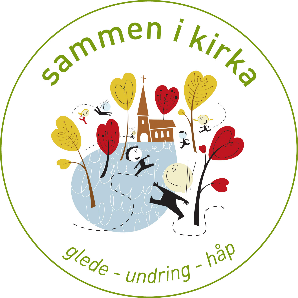 5 år – Tenn lys!2. samlingtema: vennskapUtviklet i Trysil kirkeHVAHVORDANHUSKÅpningSang: ”Tenn lys”. Vi synger etter at vi har tent lys utenfor inngangen til kirka. Vi tenner lys for alle i hele verden.store telysfyrstikkerark med tekst til de voksnerepetisjonRepetere ”Vi tenner våre lykter”, alle versene. Ungene skal kunne refrenget. Få de voksne med på versene.FortellingEr det noen av dere som vet hva en venn er? Hvordan er det å ha en venn?Kan en engel være en venn?I dag skal dere få høre en fortelling om noen som ville hjelpe vennen sin: ”Et hull i taket”Hva var det som skjedde i denne fortellingen?Hva synes dere om det?Hva kan dere gjøre for deres venner?Nå skal vi lage vår egen fortelling om venner! (Alle barna hjelper hverandre med å lage en fortelling, leder skriver den ned og leser den opp når man er ferdig.)flanellograf og      oppsettevt. bildernoe å skrive på og medLekPar-sisten. To og to må holde sammen mens de løper rundt. Da må de samarbeide og være venner.Evt. ”Kari og Knut, siste par ut, kut”. Beskrivelse av lekene finnes i permenSangHusker dere at vi snakket om å være redd forrige gang? Og om engler? Husker dere den sangen vi sang om engler? Hva gjorde englene i sangen?Repetere ”sola og englene”ark med tekstFormingsaktivitetLage engel til å henge opp. Kanskje på juletreet til jul?Foreldrene kan hjelpe til.voksduke(er)hvite fjærvattkuler til kropp og ansikthårlimpistol og limgulltrådSangVi pynter kirka med glassene vi laget forrige gang, tenner alle telysene i glassene og synger ”Det lyser i stille grender” (første vers)Finne frem glassene fra forrige gangAvslutning”Kjære Gud jeg har det godt”Takk for i kveld – vi ses på søndag!